 «Рождественские огни Токио»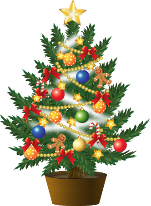 Сборный групповой турДаты заезда: с 15 по 22 декабря (8 дней/7 ночей), с 15 по 19 декабря (5 дней/4 ночей)Данный тур не является индивидуальнымУдивительно красивым становится Токио в период с 10 ноября и по конец декабря.На улицах вырастают праздничные ёлки и в городе зажигаются яркие и удивительные иллюминации!Рождественские огни в Токио считаются одними из самых красивых и ярких в мире!Ежегодно по Токио появляются новые интересные места, где можно полюбоваться рождественскими иллюминациями!Подарите себе сказку! Окунитесь в сказочный мир предрождественской суеты!ВСЕМ УЧАСТНИКАМ ТУРА МИЛЫЙ РОЖДЕСТВЕНСКИЙ ПОДАРОК!ПРОГРАММА 5 ДНЕЙСтоимость тура в йенах на одного человека в рубляхРазмещение в эконом-отелях сети «TOYOKO INN» ПРОГРАММА 8 ДНЕЙСтоимость тура в йенах на одного человека в рубляхРазмещение в эконом-отелях сети «TOYOKO INN» Пояснение:** В случае невозможности предоставления номеров в вышеуказанных отелях, мы предложим другие отели аналогичного класса** CHD TWIN ребенок (с 2 до 11 лет), предоставляются все услуги**CHD NO BED ребенок (с 2 до 11 лет) предоставляются только входные билеты и переезд на шаттле Грин томато с местом и без завтрака.***INFANT ребенок (до 2 лет) бесплатно без мест в автобусе и входных билетов и без завтрака  ***Все экскурсии начинаются с отеля, где живет основная группаВ случае размещения в отеле, отдельном от основной группы, необходимо ко времени начала экскурсии добраться до основного отеля самостоятельно или заказать гида на трансфер (в случае экскурсий на общественном транспорте) 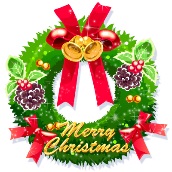 ПРОГРАММА 5 ДНЕЙСтоимость тура в йенах на одного человека Размещение в отелях 3*ПРОГРАММА 8 ДНЕЙСтоимость тура в йенах на одного человека Размещение в отелях 3*Пояснение:** В случае невозможности предоставления номеров в вышеуказанных отелях, мы предложим другие отели аналогичного класса** CHD TWIN ребенок (с 2 до 11 лет), предоставляются все услуги**CHD NO BED ребенок (с 2 до 6 лет) предоставляются только входные билеты и переезд на шаттле Грин томато с местом и без завтрака.***INFANT ребенок (до 2 лет) бесплатно без мест в автобусе и входных билетов и без завтрака  ***Все экскурсии начинаются с отеля, где живет основная группаВ случае размещения в отеле, отдельном от основной группы, необходимо ко времени начала экскурсии добраться до основного отеля самостоятельно или заказать гида на трансфер (в случае экскурсий на общественном транспорте) 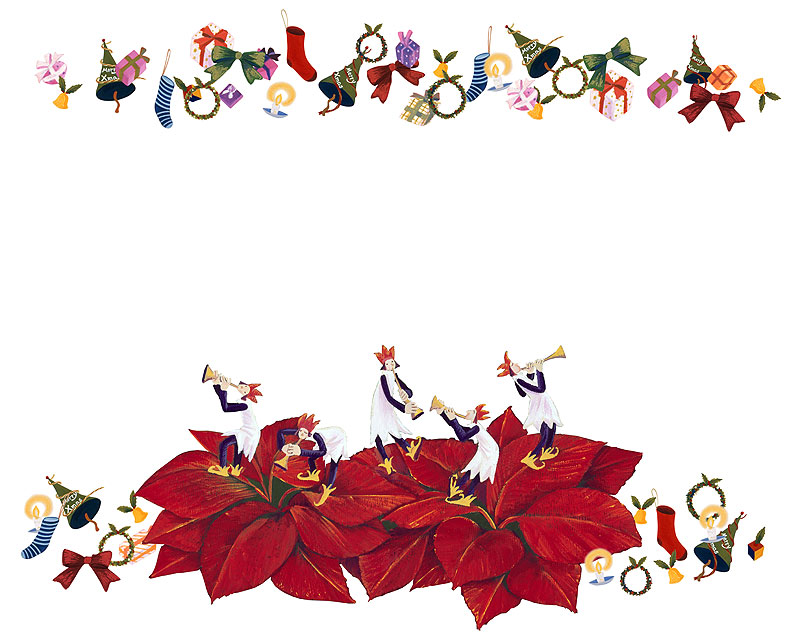 ДеньВремяПрограмма:й день15 декабряВоскресеньеПятницаПрибытие в аэропорт Нарита. Встреча с водителем автобуса «GREEN TOMATO»Переезд в отель (расходы на дорогу включены)Самостоятельное размещение в отеле.Размещение в отеле 2* (возможно с 16:00) /3* (возможно с 15:00)й день16 декабряПонедельник10:0018:00Встреча с гидом в холле отеля. 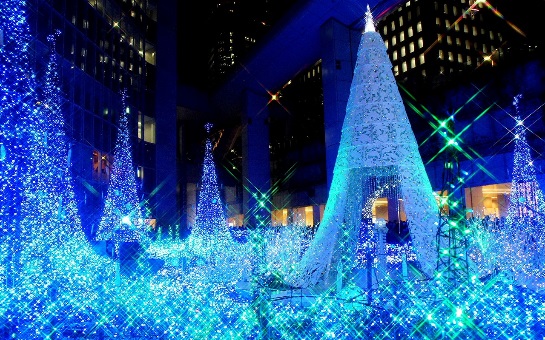 Экскурсия по Токио на общественном транспорте для всех группЭкскурсия начнётся в районе Каппабаси, где Вы заглянете в магазины «искусственной» еды и увидите муляжи готовых блюд для меню ресторана любой кухни, от вагаси (традиционные японские сладости) и суши до европейских пирожных и спагетти, а также сувениры на тематику еды. Согласно разным источникам, именно на улице Каппабаси Дори зародилась торговля «искусственной» едой.  Но ассортимент лавочек на этой улице не ограничивается муляжами, основная тематика улицы – кухонная утварь и инструменты для приготовления пищи. Здесь можно найти знаменитые качеством японские ножи и ножницы, чашки и палочки-хаси. Экскурсия продолжится в знаменитом районе Асакуса, который во времена Эдо был крупнейшим развлекательным центром, а в наши дни является очень популярным и харизматичным местом с сувенирной улочкой Накамисэ и храмовым комплексом Сенсодзи. Подъём на первую обзорную площадку самой высокой телебашни в мире Скайтри на высоту 350 метров на скоростных лифтах с изящным дизайном. Иллюминация на станции ShiodomeПрогулка по району Гинза.Гид прощается с группой. Самостоятельное возвращение в отель.*****************************************************************По программе предусмотрен обед.й день17 декабряВторник Завтрак в отеле. Встреча с русскоговорящим гидом. Переезд в Дисней лэнд/Дисней си на общественном транспорте. 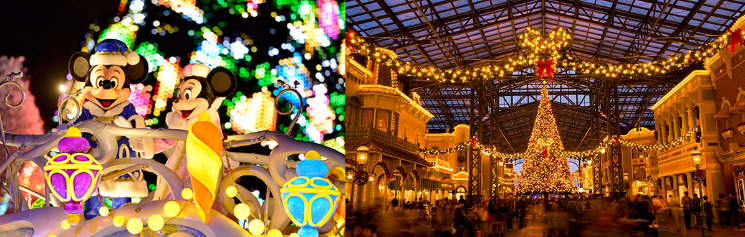 Рождественская сказка в Дисней!Входные билеты включены в стоимость.Гид провожает до парка и прощается с туристами. Самостоятельное возвращение в отель.й день18 декабряСреда10:0015:00Завтрак в отеле.Встреча с гидом в холле отеля. Экскурсия на насыпной остров Одайба на общественном транспорте для всех группЭкскурсия включает в себя:Переезд на насыпной остров Одайба.Вас ждет увлекательное приключение на футуристическом острове развлечений Одайба, где Вы посетите набережную с видами на Статую Свободы и Радужный мост, музей ретро-автомобилей и шоу-рум компании TOYOTA. По желанию за отдельную плату можно прокатиться на колесе обозрения или расслабиться в тематическом спа-комплексе с горячим источником-онсеном. Вы сможете посетить музей инноваций и технологий Мирайкан, а также открытый летом 2018 года потрясающий воображение музей цифрового искусства MORI DIGITAL ART MUSEUM, который стирает границы между нашей и виртуальной реальностями.Гид прощается с туристами.Самостоятельное возвращение в отель.*****************************************************************По программе  обед не предусмотрен.й день19 декабряЧетвергПрограмма 8 дней.Завтрак в отеле.Свободное время. По желанию дополнительная экскурсия.**********************************************************Программа 5 днейСамостоятельная выписка из отеля.Встреча с водителем автобуса «GREEN TOMATO» в холле отеля. Переезд в аэропорт Нарита (расходы на дорогу включены)Регистрация на рейс. Посещение зоны Duty Free.Вылет в Россию.й день20 декабряПятницаПрограмма 8 дней.Завтрак в отеле.Свободное время. По желанию дополнительная экскурсия*****************************************************************й день21 декабряСубботаЗавтрак в отеле.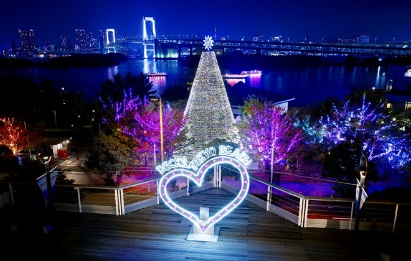 Свободное время. Вы можете подарить себе отличный Шоппинг с привлекательными скидками! Любителям активного отдыха предлагаем провести свободное время, посетив развлекательные центры Tokyo Dome, Tokyo Decks, Sunshine City, Shinagawa, а также: Шоу, Фейерверки, Парады и многое др.*возможны экскурсии за дополнительную плату.  й день22 декабряВоскресеньеЗавтрак в отеле.Самостоятельная выписка из отеля.Встреча с водителем автобуса «GREEN TOMATO» в холле отеля. Переезд в аэропорт Нарита (расходы на дорогу включены)Регистрация на рейс. Посещение зоны Duty Free.Вылет в Россию.Кол-во чел. в группеTWNADULTTWNCHILDSGLTRPCHD/ NO BEDС 2 до 11лет1 чел.550004950063000N/A28000Кол-во чел. в группеTWNADULTTWNCHILDSGLTRPCHD/ NO BEDС 2 до 11лет1 чел.640005900079000N/A28000Кол-во чел. в группеTWNADULTTWNCHILDSGLTRPCHD/ NO BEDС 2 до 6лет1 чел.690006210075000N/A28000Кол-во чел. в группеTWNADULTTWNCHILDSGLTRPCHD/ NO BEDС 2 до 6 лет1 чел.8400078000118000N/A28000В стоимость тура включено:В стоимость тура не включено:Программа 8 днейпроживание в эконом- отелях / в отелях 3* в Токио 7 ночей с завтраками;Программа 5 днейпроживание в эконом-отелях / в отелях 3* в Токио 4 ночи с завтраками;работа русскоговорящего гида по программе;общественный транспорт по программе; Трансфер Green Tomato APT-HTL-APT по программе.Питание по программе;(завтраки 7/4, обед 1)входные билеты по программе;Авиаперелет с багажом  от16000 рублей блок мест из Хабаровска и Владивостока . Доставка документов для визыСтраховкаПитание, кроме указанного в программеДополнительные экскурсииДругие личные  расходы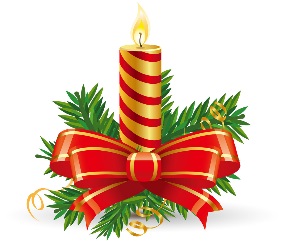 